              SPOR BİLİMLERİ FAKÜLTESİ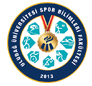 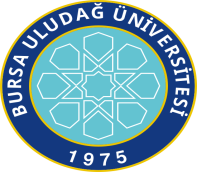 2020-2021 Eğitim-Öğretim Yılı Yaz Öğretimi Vize sınavları(E-Sınav) için yaptıkları mazeret başvurusu kabul edilen öğrenciler aşağıda belirtilmiştir. 151920014  Ahmet ÇORUH    AEB0044 Fiziksel Aktivite ve Psikolojik Zindelik Misafir öğr. Hilal KARAMAN AE005    Beden Eğitimi ve Spor TarihiNot: Adı geçen öğrenciler mazeret sınavı gün ve saati için dersi veren öğretim üyesi/görevlisi ile irtibata geçmesi gerekmektedir.2020-2021 Eğitim-Öğretim Yılı Yaz Öğretimi Vize sınavları(E-Sınav) için yaptıkları mazeret başvurusu kabul edilmeyen öğrenciler aşağıda belirtilmiştir. Öğr.No:      Adı-Soyadı152020048   ÖMER KARAKAYA  	 GEÇERLİ BELGE İBRAZ EDİLMEMİŞTİR.151810047   CEM OSMANOĞLU	 GEÇERLİ BELGE İBRAZ EDİLMEMİŞTİR.151910021   OKAN ÜNER		 GEÇERLİ BELGE İBRAZ EDİLMEMİŞTİR.